LISTA DE FIGURASFigura 2: Principais pragas agrícolas citadas pelos agricultores de Petrolândia e Itacuruba/PE existentes nas lavoras.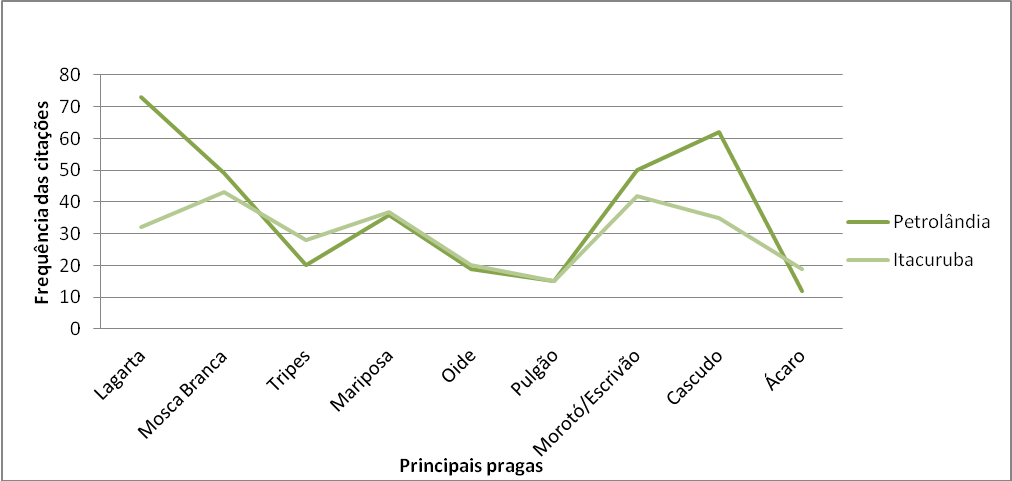 Figura 3: Principais artrópodes citados pelos agricultores locais, como alimento para os anuros da região agrícola de Petrolândia e Itacuruba/PE.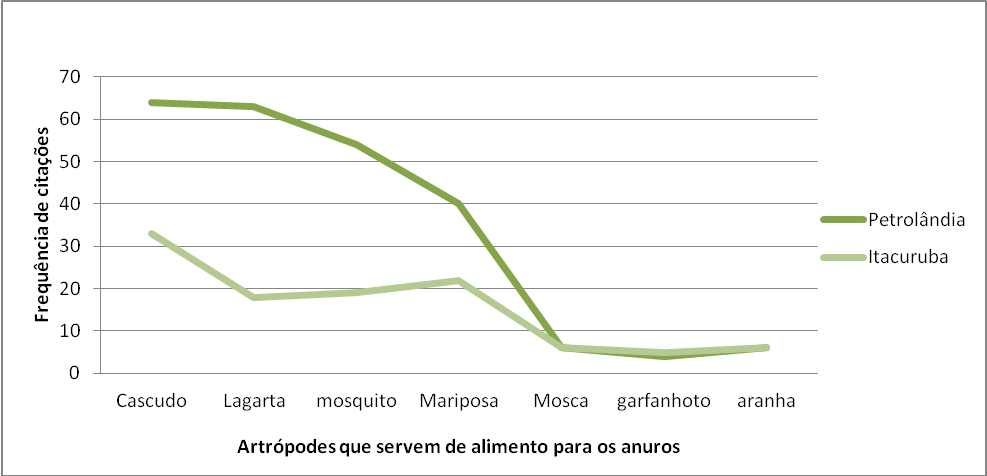 Tabela 1: Principais agroquímicos utilizados pela comunidade agrícola de Petrolândia e Itacuruba/PE.Fonte: Ficha técnica dos agroquímicos registrados pelo Ministério da Agricultura, Pecuária e Abastecimento – Brasil, 2015. Informações encontradas nas bulas das amostras coletadas nas áreas agrícolas estudadas, e adaptadas pela autora.Figura 5: Percepção dos agricultores sobre a ação dos anfíbios como biocontroladores de pragas agrícolas.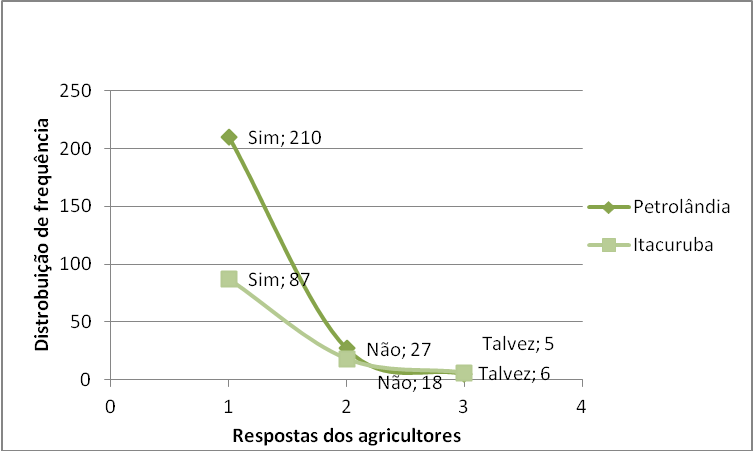 Figura 7: Percepção dos agricultores sobre a interferência dos anfíbios anuros no desenvolvimento da lavoura nas áreas agrícolas de Petrolândia e Itacuruba/PE.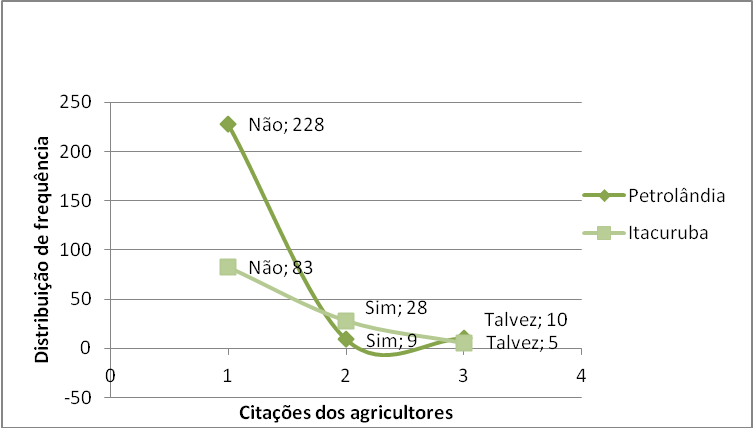 Figura 8: Percepção dos agricultores quanto a importância da preservação dos anfíbios em Petrolândia e Itacuruba/PE.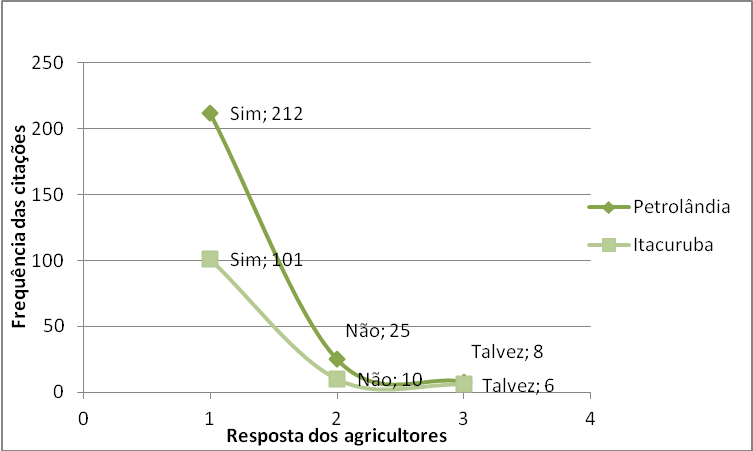 Legenda da figura 9: Pontos de registros e localizações de reprodução dos anuros em Itacuruba-PE.Legenda da figura 10: Pontos de registro e localizações de reprodução de anuros em Petrolândia-PE.Figura 13: Principais causas do desaparecimento dos anfíbios anuros nas lavouras, de acordo com as citações dos agricultores locais de Petrolândia e Itacuruba/PE. 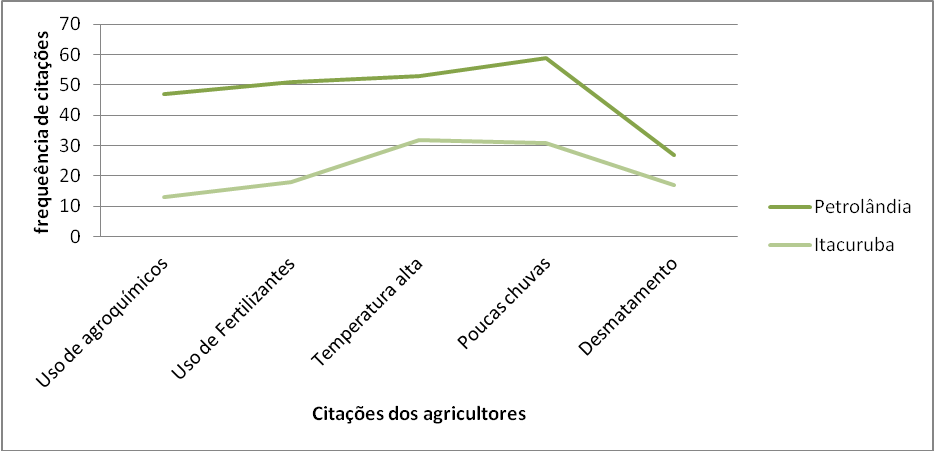 AGROQUÍMICOAGROQUÍMICOCLASSETOXICOLOGIAPERICULOSIDADE AMBIENTALPERICULOSIDADE AMBIENTALPRAGASCULTIVARESKarate 50 ECInseticida de contato e ingestãoInseticida de contato e ingestãoAltamente tóxico III - Altamente perigoso ao ambienteTripes -do- fumo (Thrips tabaci); Pulga - do - fumo (Epitrix fasciata).Tripes -do- fumo (Thrips tabaci); Pulga - do - fumo (Epitrix fasciata).Cebola e feijãoTrinity 250 SCFungicida sistemicaFungicida sistemicaMediamente tóxico IIIIII - Perigoso ao meio ambienteSigatoka negaSigatoka negaBananaScoreFungicida sistemicoFungicida sistemicoExtremamente tóxico II - Persistente no meio ambienteSigatoka negaSigatoka negaBananaLannate BRInseticida sistêmicoInseticida sistêmicoExtremamente tóxico III - Muito perigoso ao meio ambientePulgão - verde (Myzus persicae)Pulgão - verde (Myzus persicae)BatataLorsban 480 BRInseticida acaricidaInseticida acaricidaAltamente tóxico IIIII - Perigoso ao meio ambienteBroca - da - vargem (Etiella zinckenella); mosca - branca (Bemisia tabaci); lagarta - da - vargem (Michaelus jebus)Broca - da - vargem (Etiella zinckenella); mosca - branca (Bemisia tabaci); lagarta - da - vargem (Michaelus jebus)FeijãoMospilanInseticida sistêmicoInseticida sistêmicoMediamente tóxico IIIII - Muito perigoso ao meio ambienteMosca branca (Bemisia tabaci); pulgão da inflorescência (Aphis gossupin)Mosca branca (Bemisia tabaci); pulgão da inflorescência (Aphis gossupin)Batata, Melão e MelanciaOrthene 750 BRInseticida Organosfosforado sistêmicoInseticida Organosfosforado sistêmicoIV - pouco tóxico III - Perigoso ao meio ambientePulgão-do-feijoeiro (Aphis craccivora), Mosca-branca (Bemisia tabaci), Lagarta-rosca (Agrotis ipsilon)Pulgão-do-feijoeiro (Aphis craccivora), Mosca-branca (Bemisia tabaci), Lagarta-rosca (Agrotis ipsilon)FeijãoSevin 480 SCInseticida de contato e ingestãoInseticida de contato e ingestãoMediamente tóxico IIIII - Muito perigoso ao meio ambienteBroca das cucurbitáceas (Diaphania nitidalis), Lagarta rosca (Agrotis ipsilon), Tripes do feijoeiro (Caliothrips phaseoli)Broca das cucurbitáceas (Diaphania nitidalis), Lagarta rosca (Agrotis ipsilon), Tripes do feijoeiro (Caliothrips phaseoli)Abobora, Batata e feijãoTalentoAcaricidaAcaricidaAltamente tóxico IIII - Muito perigoso ao meio ambienteÁcaro-da-necrose-do-coqueiro (Eriophyes guerreronis), Ácaro-da-mal-formação-das-gemas (Eriophyes mangiferae)Ácaro-da-necrose-do-coqueiro (Eriophyes guerreronis), Ácaro-da-mal-formação-das-gemas (Eriophyes mangiferae)Coco e MangaVertimec 18 ECAcaricida/ Inseticida/ NematicidaAcaricida/ Inseticida/ NematicidaMediamente tóxico IIIII - Muito perigoso ao meio ambienteÁcaro- branco ou Ácaro – tropical (Polyphagotarsonemus latus) Ácaro – rajado (Tetranychus urticae), Mosca – minadora (Lyriomyza huidobrensis).Ácaro- branco ou Ácaro – tropical (Polyphagotarsonemus latus) Ácaro – rajado (Tetranychus urticae), Mosca – minadora (Lyriomyza huidobrensis).Manga, mamão, melão, melancia, cocoPontos e localizações    P1:Assentamento Coopafita  S08°43249 W038°40,620’1076FT – lagoa temporária (pequeno reservatório que acumula água para a irrigação- ovos e girinos)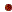     P2:Fazenda Belo Horizonte. S08°44119’ W038°39427’1053FT – lagoa temporária (pequeno reservatório que acumula água para a irrigação – ovos e girinos)    P3:Fazenda 2. S08°43655’ W038°39211’114FT – Riacho próximo a roça (ovos e girinos)    P4:Fazenda Novo Horizonte. S08°36935’W038°34574’0FT – Riacho próximo a roça (ovos e girinos)    P5:FazendaSanta  Clara. S08°43.396’W038°39.089’1163FT – lagoa temporária (pequeno reservatório que acumula água para a irrigação – ovos e girinos)    P6: Assentamento  união  e  simpatia. S08°44978’W038°414471085FT – lagoa temporária (pequeno reservatório que acumula água para a irrigação – ovos e girinos)     P7:Fazenda Lealdade. S08°47780’W038°41971’1045FT – Riacho próximo a roça (ovos e girinos)    P8:Assentamento Paulo Freire S08°42.727’W038°41168’1073FT – Riacho próximo a roça (ovos e girinos)    P9:Fazenda Poço grande S08°49234’W038°40510’960FT – Riacho próximo a roça (ovos e girinos)    P10: Fazenda  Calundi.   S08°36402’ W038°35299’FT – Lagoa temporária (pequeno reservatório que acumula água para a irrigação – ovos e girinos)    P11: Fazenda São José. S08°45.809’W038°40.101’ – Lagoa temporária (pequeno reservatório que acumula água para a irrigação – ovos e girinos)     P12: Comunidade poço dos cavalos 2.S08°46.978’W038°44.268’ – Riacho próximo a roça (ovos e girinos)    P13:Comunidade Ingazeira. S08°36.152’W038°34.721’ – Lagoa temporária (pequeno reservatório que acumula água para a irrigação – ovos e girinos)Pontos e localizações    P1. Riacho 01 - Agrovila 05. S08°47404’W038°20608’ – Riacho próximo a roça    P2. Riacho 06 – Agrovila 05. S08°47111’W038°21030’ – Riacho próximo a roça     P3.  Riacho 03 - Propriedade de Sr. Júlio. S08º47164’W038°21725 – Riacho próximo a roça     P4. Base do chef das Agrovilas. S08°4781’W038°21986’ – Dreno de irrigação dentro do sistema agrícola     P5. Riacho próximo ao chef. S08°4745’W038°21964’ – Riacho próximo a roça     P6. Propriedade particular. S08°47209°W038°21528’ – Dreno de irrigação dentro do sistema agrícola 